Diatom Morphology Matching CardsCentricValve is organized around a point (radial symmetry)Lack significant motility (ability to move around)Oogamous sexual reproduction (the female gamete is large & non-motile and the male gamete is small & motile.)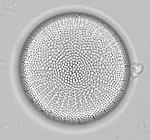 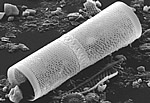 AraphidValve is organized around a line (bilateral symmetry)Lack a raphe (movement) system, and therefore lack motilityRimoportulae (labiate process or opening) may be present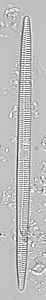 EunotioidValve is organized around a line (bilateral symmetry)Valves often asymmetrical to the apical axisRaphe (movement) system is weak, with raphe located on valve mantle and faceOnly raphid group with 2 or more rimoportulae (labiate processes or openings)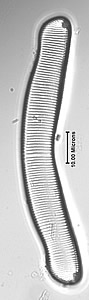 NaviculoidValve is organized around a line (bilateral symmetry)Valves symmetrical to both apical and transapical axisRaphid (movement) system well developed, raphe on each valve makes cells highly motileThis group has the greatest diversity among the freshwater diatoms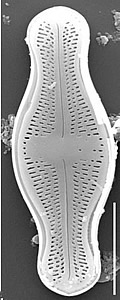 CymbelloidValve is organized around a line (bilateral symmetry)Valves symmetrical to transapical axis, asymmetrical to apical axisRaphid (movement) system well developedValves with apical porefields that secrete mucilaginous (thick, gluey substance) stalks or tubes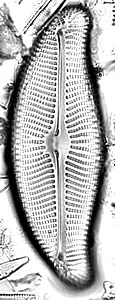 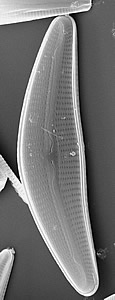 EpithemioidValve is organized around a line (bilateral symmetry)Valves symmetrical to transapical axis, asymmetrical to apical axisRaphid (movement) system well developed, and enclosed within a canal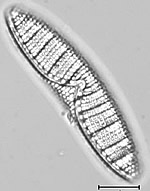 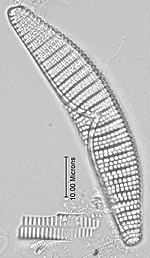 AmphoroidValve is organized around a line (bilateral symmetry)Valves symmetrical to transapical axis, asymmetrical to apical axisRaphid (movement) system positioned eccentrically (irregularly), near the valve marginPrimarily a marine genus, with a few freshwater representatives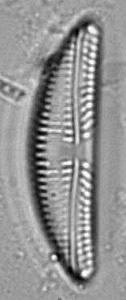 NitzschioidValve is organized around a line (bilateral symmetry)Valves usually symmetrical to both apical and transapical axesRaphid (movement) system well developed, and positioned near the valve marginRaphe is enclosed within a canal and raised onto a keel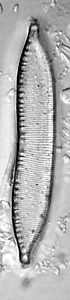 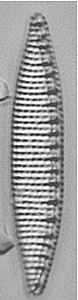 SurirelloidValve is organized around a line (bilateral symmetry)Raphid (movement) system extremely well developed, and positioned around the entire valve marginRaphe is enclosed within a canal and raised onto a keel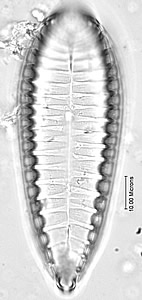 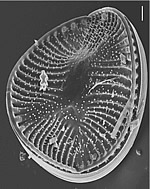 MonoraphidValve is organized around a line (bilateral symmetry)Raphe (movement) system present on one valveHeterovalvar: one valve with a raphe (movement) system and one without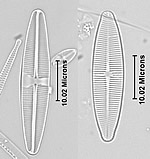 